Česká meziválečná poezie: Vítězslav Nezval IMálokterý spisovatel ovlivnil českou meziválečnou a posléze i poválečnou literaturu tolik jako Vítězslav Nezval. Prozaik, dramatik, básník, libretista… představitel poetismu, surrealismu, socialistického realismu… Rozporuplná osobnost, jak koneckonců zazní i ve videu…  Video: Vítězslav Nezval, jeho tvorba a názory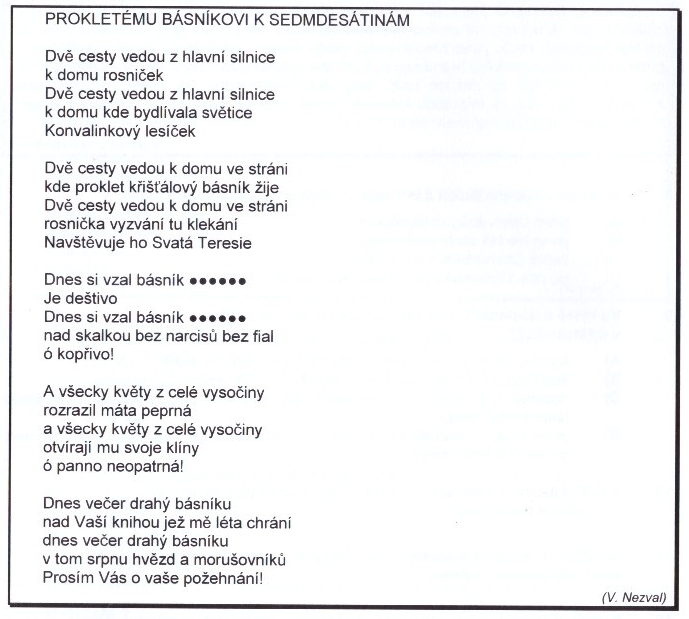 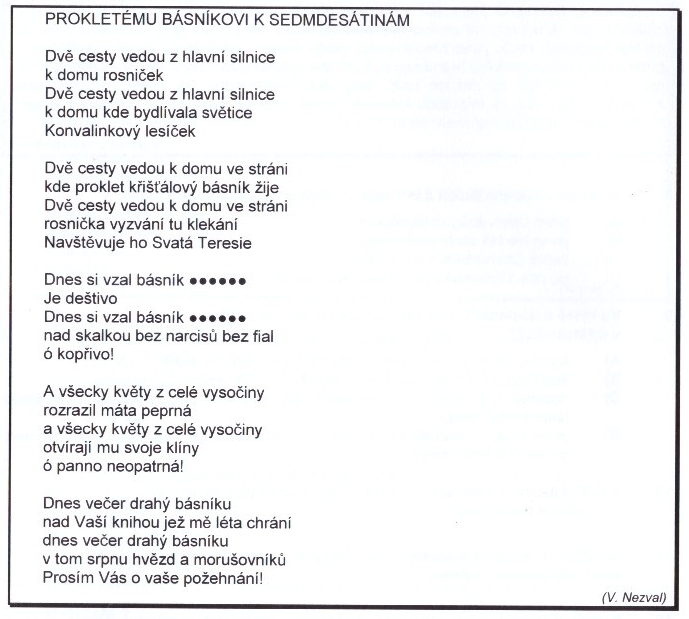 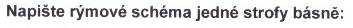 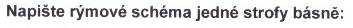 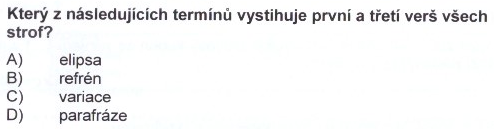 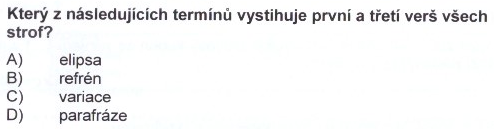 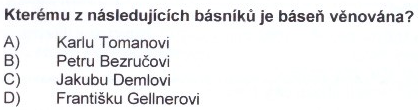 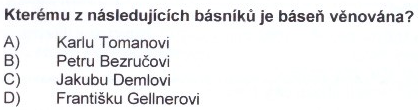 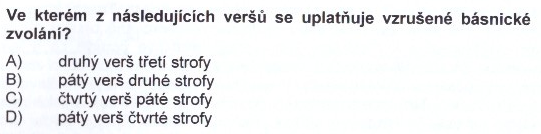 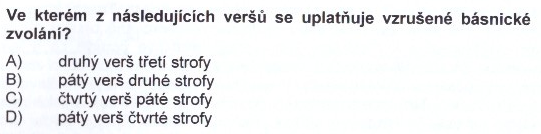 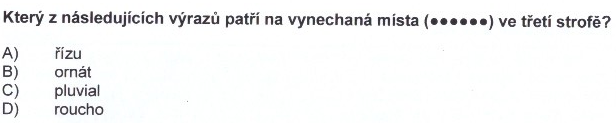 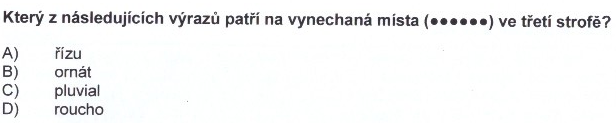 (Brož, F. – Brožová, P.: Český jazyk a literatura. Třebíč, Akcent 2012, s. 14, upraveno)